Cesar Rosales Ortega              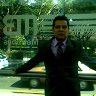 Date of birth: March 10, 1978Nationality: MexicanTelephone: (011521) 227-1111-091E-mail: csarrosales@hotmail.comTOEFL score: 610    2012TOEIC score: 925     2013Universidad en Interpretacion y Traduccion  2004 a 2008UTECA - Ciudad de México, D. F.University: Kinsgborough Communy College 2000- 2002.         Brooklyn, New York          A.S. in ScienceHigh School: John Jay High School  1996-2000             Brooklyn, New York Center for Justice and International Law (CEJIL).             (August, 2006)Intern. Office for Mexico and Central America. San Jose, Costa Rica.Strategic litigation on human rights. Analysis of international human rights standards on comparative law.  Berlitz,             Chulavista, Puebla. 				(September 2006)English teacher to groups according to their individual needs.	Universidad EBC          México D.F.				(September 2007)English teacher at college level. Two years.EFZ Abogados, S.C.       México D.F.				(December 2009)Legal and administrative translations. Interpreter serviceswith foreign clients.S-PEAK S.C.                  Mexico D.F.Business English and Spanish teacher at private companies      (August 2010)                                                   online through WebEx and Skype. In combination with EFZ job.Grupo Axo                       Mexico D.F.				(January 2013)Company dedicated to distribute and promote internationally renowned brands in the Mexican market. Grupo Axo is a strategic and commercial business partner for these brands. Temporary translation project of material for the opening of Crate and Barrel Stores in Mexico City such as:•	Procedures Manual•	Products Specifications•	User’s manuals•	Catalogs•	Web Site•	WordpressFreelance Translator       Online                                             (January 2013)Translation of documents of different subjects such as:•	Legal documents•	Pharmaceutical texts•	Scientific papers•	User’s manuals•	Novels•	E-books•	Websites•	ArticlesXVII International Congress of Translation and Interpretation, San Jerónimo 2013.Conference “Translator in work field,” March 2013.International Congress of Languages, Ensenada 2014. Spanish: C2-100%English:  C2-100%French:   A1- 40%Microsoft officeGoogle toolkitPages and Key NotesAegisubSDL Trados Wordpress: Can create webpagesHtml (intermediate)CSS (intermediate)